Unternehmen (Firmenstempel)Wirtschaftsförderung und TechnologietransferSchleswig-Holstein GmbHInnovationsförderungPostfach 24100 KielProjektvorschlagFür die Stufe 1 des Verfahrens zur Beantragung einer Zuwendung zur Förderung „Betrieblicher Forschung, Entwicklung und Innovation“ (BFEI-Richtlinie)Projektvorschlag:Angaben zum Antrag stellenden UnternehmenAngaben zum FuE-Vorhaben inklusive AusgabenplanAusführliche technische Darstellung des Innovationsvorhabensggf. Organigramm des UnternehmensverbundesMarkt und MitbewerberWachstumspotenzial (Personal-/Umsatzentwicklung)Finanzierungsplan des gesamten VorhabensWirtschaftliche Darstellung des Unternehmens	Bitte letzten vorliegenden Jahresabschluss/Geschäftsbericht und aktuelle BWA beifügen.Nur für Unternehmensgründer:9.	Ausführlicher BusinessplanBitte beachten Sie den Leitfaden für die Erstellung eines Projektvorschlages am Ende dieses Dokumentes.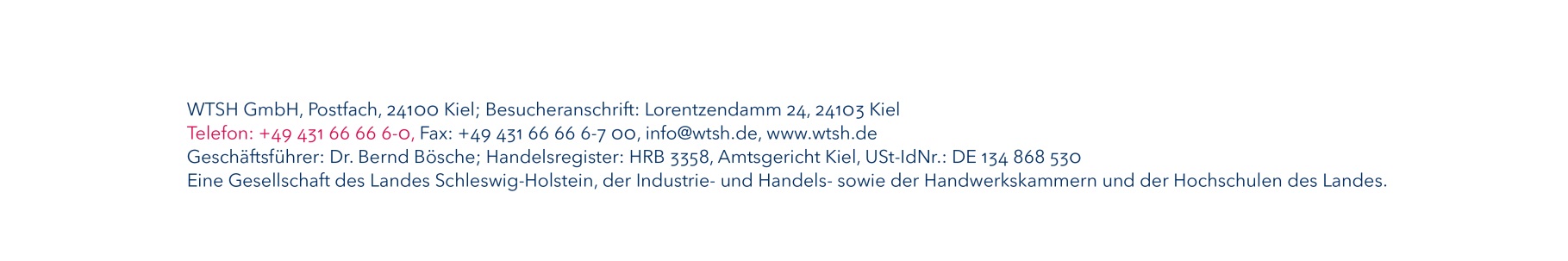 1. Angaben zum Antrag stellenden UnternehmenAdresse und KontaktdatenGeschäftsführungAngaben zu Mitarbeiterzahlen, Umsätzen und Exportanteilen der vergangenen JahreAllgemeine Informationen zum UnternehmenFolgende Angaben sollte die Unternehmensdarstellung enthalten:- Firmenhistorie, Gründungsjahr- Unternehmensziele, Leitbild- Tätigkeitsfelder, Kernkompetenzen- Branche, Technik, Produktion/Dienstleistung, Fertigungstiefe, Vertrieb, Wertschöpfungskette- Unternehmensorganisation/-strukturen (Organigramm)	- Gesellschafter, eigene Beteiligungen an anderen Unternehmen- Auszeichnungen- Prospektmaterial(Freitext):      3. Angaben zum FuE-VorhabenProjektleitungLaufzeit des FuE-VorhabensKurzer prägnanter ProjekttitelBegründung der Notwendigkeit einer finanziellen FörderungKostenplan des FuE-VorhabensDie geplanten FuE-Projektkosten werden sich voraussichtlich wie folgt zusammensetzen:4. Projektbeschreibung(Mehrseitiger Freitext –  siehe bitte Punkt 3 der Gliederung im Leitfaden am Ende dieses Dokumentes)5. Markt und MitbewerberWettbewerbDarstellung des Marktes(Freitext – siehe bitte Punkt 4 der Gliederung im Leitfaden am Ende dieses Dokumentes)6. Wachstumspotenzial (Personal-/Umsatzentwicklung)7. FinanzierungsplanLeitfaden für die Erstellung eines Projektvorschlages für die Stufe 1 des Verfahrens zur Beantragung einer Zuwendung zur Förderung „Betrieblicher Forschung, Entwicklung und Innovation“ (BFEI-Richtlinie)1. AllgemeinesGrundlage für die Gewährung der Zuwendung ist die Richtlinie für Gewährung von Zuwendungen zur Förderung betrieblicher Forschung, Entwicklung und Innovation (BFEI-Richtlinie), das Haushaltsrecht des Landes Schleswig-Holstein (insbesondere die Verwaltungsvorschriften zu § 44 LHO) sowie mitgeltende Durchführungserlasse.Antragsberechtigt sind Unternehmen mit Sitz oder Betriebsstätte in Schleswig-Holstein. Das Projekt muss in Schleswig-Holstein durchgeführt werden.Das zu fördernde FuE-Projekt muss thematisch, zeitlich und finanziell abgrenzbar sein. Es darf zum Zeitpunkt der Antragstellung noch nicht begonnen haben. Vorplanungen sowie Markt- und Mitbewerberanalysen sind nicht förderrelevant.Die Beantragung und Prüfung eines Projektes erfolgt in zwei Stufen. In der ersten Stufe der Antragstellung erfolgt anhand des eingereichten Projektvorschlages und der projektbezogenen Unterlagen zunächst eine technische und marktbezogene Einschätzung dahingehend, ob das geplante Projekt grundsätzlich förderfähig und förderwürdig ist. Daher sollte dieser Projektvorschlag eine aussagefähige und vollständige Vorhabensbeschreibung beinhalten. Wir bitten darum, für den Projektvorschlag die nachfolgende Gliederung anzuwenden und dabei auf die themenspezifischen Unterpunkte detailliert einzugehen. Der Beschreibungsumfang der technischen und der marktseitigen Darstellung sollte je mindestens 4 Seiten und maximal je 10 Seiten betragen. Die u. g. Gliederungspunkte sind dabei inhaltlich zu berücksichtigen. Neben der freitextlichen Vorhabensbeschreibung sind antragsrelevante/entscheidungsrelevante Formblätter einzureichen.Für die Bewertung Ihrer wirtschaftlichen Situation benötigen wir Ihren letzten Jahresabschluss/Geschäftsbericht und mindestens eine BWA zum 31.12. des Vorjahres, sofern sich der Jahresabschluss nicht schon auf das Vorjahr bezieht.Nach Eingang des Projektvorschlages bei der WTSH GmbH erfolgt in der Regel innerhalb von 4 Wochen eine inhaltliche Bewertung und Beurteilung bzgl. der Richtlinienkonformität.Je nach Bewertungsergebnis werden weitere Informationen erbeten oder eine gemeinsame Besprechung vereinbart. Die Besprechung dient dem Kennenlernen des Unternehmens, einer detaillierten Erörterung des geplanten Vorhabens sowie der Erläuterung der weiteren Vorgehensweise im Antragsverfahren (Stufe 2). Bitte senden Sie Ihre Unterlagen in ungebundener, einfacher Ausführung schriftlich an folgende Adresse:Wirtschaftsförderung und TechnologietransferSchleswig-Holstein GmbHInnovationsförderungPostfach24100 Kiel2. Zuwendungsfähige KostenIm Rahmen der FuE-Innovationsförderung können Kosten bis zur Schaffung eines Prototypen in Ansatz gebracht werden. Dies sind gemäß 5.2 der Richtlinie Kosten für:Personalkosten (mindestens 50 % der Gesamtkosten)Gemeinkostenpauschale (15 % der Personalkosten)Materialkosten (Verbrauchsmaterial, Roh-, Hilfs- und Betriebsstoffe)Kosten für FremdleistungenAnteilige Kosten für Instrumente und Ausrüstungen (AfA)Patentkosten (nur KMU)Die Zuschussteilbeträge werden nach der Bewilligung im zweimonatigen Rhythmus bei der WTSH angefordert. Hierzu sind die getätigten Ausgaben durch Originalbelege nachzuweisen. Es gilt das Erstattungsprinzip.Vergabe von Aufträgen:Ab einer Zuwendung von 100.000 Euro sind Aufträge ab einem Betrag von 25.000 Euro nur an fachkundige und leistungsfähige Anbieter nach wettbewerblichen Gesichtspunkten zu wirtschaftlichen Bedingungen zu vergeben. Soweit möglich, sind dazu mindestens drei Angebote einzuholen. Die Vergabe ist schriftlich zu dokumentieren und gemeinsam mit den Erstattungsanträgen einzureichen. Diese Angebote fügen Sie bitte dem Projektvorschlag bei.3. Details zum Freitext Projektbeschreibung (4 - 10 Seiten)ProblemstellungWissensstand/Stand der Technik/bisherige MethodenAusführliche Produkt- oder VerfahrensbeschreibungDarstellung der Entwicklungsziele/technische ErfolgsaussichtenInnovationssprung/Neuheit/Unterschied im Vergleich zum Stand der Technikangewandte TechnologiefelderMögliche Substitutionsgefahren durch andere TechnologienTechnische RisikenSynergieeffekteProjektorganisation und fachliche QualifikationKompetenz in Hinblick auf die Durchführung des VorhabensKooperationen/Zusammenarbeit mit Hochschulen, Forschungsinstitutionen, anderen Unternehmen4. Details zum Freitext Darstellung des Marktes (4 - 10 Seiten)Anwendungsbereiche oder EinsatzgebieteKundennutzenBenennung der Zielmärkte bzw. Zielkunden und der ZielregionenBisherige Erfahrung mit Zielmärkten/ZielkundenBedarfsanalyse/Marktpotenzial/Marktseitige ErfolgsaussichtenMarketing- und Vertriebsstrategien/MarktrisikenBenennung der Wettbewerber inkl. Sitz und geschätztem MarktanteilWettbewerbsprodukte/-verfahrenStärken/Schwächen-Vergleich des Innovationsvorhabens zum WettbewerbMögliches Wachstum Ihres UnternehmensAuswirkung auf die regionale Wirtschaftsstruktur1.1Name des Unternehmens, RechtsformName des Unternehmens, RechtsformName des Unternehmens, Rechtsform1.2Straße/Nr.Straße/Nr.Straße/Nr.1.3PLZ/OrtPLZ/OrtPLZ/Ort1.4Kreis/kreisfreie StadtKreis/kreisfreie StadtKreis/kreisfreie Stadt1.5Telefon1.6Telefax1.7E-Mail1.8Web-Adresse1.9Vorname/NameVorname/NameVorname/Name1.10Telefon Durchwahl1.11E-Mail1.12Vorname/NameVorname/NameVorname/Name1.13Telefon Durchwahl1.14E-Mail1.15Vorname/NameVorname/NameVorname/Name1.16Telefon Durchwahl1.17E-Mail2. Größe des Unternehmens2. Größe des Unternehmens2. Größe des Unternehmens2. Größe des Unternehmens2. Größe des Unternehmens2. Größe des Unternehmens2. Größe des Unternehmens2. Größe des Unternehmens2. Größe des Unternehmens2. Größe des Unternehmens2.1Anzahl der BeschäftigtenAnzahl der BeschäftigtenAnzahl der BeschäftigtenAnzahl der BeschäftigtenAnzahl der BeschäftigtenAnzahl der BeschäftigtenAnzahl der BeschäftigtenAnzahl der BeschäftigtenAnzahl der Beschäftigten2.2Anzahl der Arbeitsplätze in Jahresarbeitseinheiten (JAE)Anzahl der Arbeitsplätze in Jahresarbeitseinheiten (JAE)Anzahl der Arbeitsplätze in Jahresarbeitseinheiten (JAE)Anzahl der Arbeitsplätze in Jahresarbeitseinheiten (JAE)Anzahl der Arbeitsplätze in Jahresarbeitseinheiten (JAE)Anzahl der Arbeitsplätze in Jahresarbeitseinheiten (JAE)Anzahl der Arbeitsplätze in Jahresarbeitseinheiten (JAE)Anzahl der Arbeitsplätze in Jahresarbeitseinheiten (JAE)Anzahl der Arbeitsplätze in Jahresarbeitseinheiten (JAE)2.3Vorjahresumsatz      €Vorjahresumsatz      €Vorjahresumsatz      €2.4Vorjahresbilanzsumme      €Vorjahresbilanzsumme      €Vorjahresbilanzsumme      €Vorjahresbilanzsumme      €Vorjahresbilanzsumme      €2.5Gesellschafter/innen des Antrag stellendenUnternehmens:Gesellschafter/innen des Antrag stellendenUnternehmens:Gesellschafter/innen des Antrag stellendenUnternehmens:Anteile (in %)Anteile (in %)2.6Beteiligungen vonGesellschafter/innen des Antragstellenden Unternehmens anweiteren Unternehmen:Anteile(in %)

Anzahl der Arbeitsplätze in JAE


Anzahl der Arbeitsplätze in JAE


Anzahl der Arbeitsplätze in JAE


Anzahl der Arbeitsplätze in JAE


Vorjahresumsatz (€)



Vorjahresbilanzsumme (€)


Vorjahresbilanzsumme (€)


2.7Beteiligungen von natürlichen Personen als Gesellschafter des Antragstellenden Unternehmens an weiteren Unternehmen?Beteiligungen von natürlichen Personen als Gesellschafter des Antragstellenden Unternehmens an weiteren Unternehmen?Beteiligungen von natürlichen Personen als Gesellschafter des Antragstellenden Unternehmens an weiteren Unternehmen?Beteiligungen von natürlichen Personen als Gesellschafter des Antragstellenden Unternehmens an weiteren Unternehmen?Beteiligungen von natürlichen Personen als Gesellschafter des Antragstellenden Unternehmens an weiteren Unternehmen?Beteiligungen von natürlichen Personen als Gesellschafter des Antragstellenden Unternehmens an weiteren Unternehmen?Beteiligungen von natürlichen Personen als Gesellschafter des Antragstellenden Unternehmens an weiteren Unternehmen?Beteiligungen von natürlichen Personen als Gesellschafter des Antragstellenden Unternehmens an weiteren Unternehmen?  ja  nein2.8Hält das Antrag stellende Unternehmen Beteiligungen an anderenUnternehmen?Hält das Antrag stellende Unternehmen Beteiligungen an anderenUnternehmen?Hält das Antrag stellende Unternehmen Beteiligungen an anderenUnternehmen?Hält das Antrag stellende Unternehmen Beteiligungen an anderenUnternehmen?Hält das Antrag stellende Unternehmen Beteiligungen an anderenUnternehmen?Hält das Antrag stellende Unternehmen Beteiligungen an anderenUnternehmen?Hält das Antrag stellende Unternehmen Beteiligungen an anderenUnternehmen?Hält das Antrag stellende Unternehmen Beteiligungen an anderenUnternehmen?  ja  nein2.9Falls 2.8 mit „ja“ beantwortet wurde oder wenn andere Unternehmen am Antrag stellenden Unternehmen beteiligt sind (vgl. 2.5), ist dem Antrag eine vollständige Darstellung des Unternehmensverbundes unter Angabe der jeweiligen Zahl der Arbeitsplätze (JAE)1, des Vorjahresumsatzes, der Vorjahresbilanzsumme und der Beteiligungsquote aller zugehörigen Unternehmen in Form eines Organigramms der Beteiligungs- und Gesellschaftsstruktur als Anlage beizufügen. Dasselbe gilt, wenn Gesellschafter/innen (auch natürliche Personen) des Antrag stellenden Unternehmens an weiteren Unternehmen beteiligt sind (vgl. 2.7).Falls 2.8 mit „ja“ beantwortet wurde oder wenn andere Unternehmen am Antrag stellenden Unternehmen beteiligt sind (vgl. 2.5), ist dem Antrag eine vollständige Darstellung des Unternehmensverbundes unter Angabe der jeweiligen Zahl der Arbeitsplätze (JAE)1, des Vorjahresumsatzes, der Vorjahresbilanzsumme und der Beteiligungsquote aller zugehörigen Unternehmen in Form eines Organigramms der Beteiligungs- und Gesellschaftsstruktur als Anlage beizufügen. Dasselbe gilt, wenn Gesellschafter/innen (auch natürliche Personen) des Antrag stellenden Unternehmens an weiteren Unternehmen beteiligt sind (vgl. 2.7).Falls 2.8 mit „ja“ beantwortet wurde oder wenn andere Unternehmen am Antrag stellenden Unternehmen beteiligt sind (vgl. 2.5), ist dem Antrag eine vollständige Darstellung des Unternehmensverbundes unter Angabe der jeweiligen Zahl der Arbeitsplätze (JAE)1, des Vorjahresumsatzes, der Vorjahresbilanzsumme und der Beteiligungsquote aller zugehörigen Unternehmen in Form eines Organigramms der Beteiligungs- und Gesellschaftsstruktur als Anlage beizufügen. Dasselbe gilt, wenn Gesellschafter/innen (auch natürliche Personen) des Antrag stellenden Unternehmens an weiteren Unternehmen beteiligt sind (vgl. 2.7).Falls 2.8 mit „ja“ beantwortet wurde oder wenn andere Unternehmen am Antrag stellenden Unternehmen beteiligt sind (vgl. 2.5), ist dem Antrag eine vollständige Darstellung des Unternehmensverbundes unter Angabe der jeweiligen Zahl der Arbeitsplätze (JAE)1, des Vorjahresumsatzes, der Vorjahresbilanzsumme und der Beteiligungsquote aller zugehörigen Unternehmen in Form eines Organigramms der Beteiligungs- und Gesellschaftsstruktur als Anlage beizufügen. Dasselbe gilt, wenn Gesellschafter/innen (auch natürliche Personen) des Antrag stellenden Unternehmens an weiteren Unternehmen beteiligt sind (vgl. 2.7).Falls 2.8 mit „ja“ beantwortet wurde oder wenn andere Unternehmen am Antrag stellenden Unternehmen beteiligt sind (vgl. 2.5), ist dem Antrag eine vollständige Darstellung des Unternehmensverbundes unter Angabe der jeweiligen Zahl der Arbeitsplätze (JAE)1, des Vorjahresumsatzes, der Vorjahresbilanzsumme und der Beteiligungsquote aller zugehörigen Unternehmen in Form eines Organigramms der Beteiligungs- und Gesellschaftsstruktur als Anlage beizufügen. Dasselbe gilt, wenn Gesellschafter/innen (auch natürliche Personen) des Antrag stellenden Unternehmens an weiteren Unternehmen beteiligt sind (vgl. 2.7).Falls 2.8 mit „ja“ beantwortet wurde oder wenn andere Unternehmen am Antrag stellenden Unternehmen beteiligt sind (vgl. 2.5), ist dem Antrag eine vollständige Darstellung des Unternehmensverbundes unter Angabe der jeweiligen Zahl der Arbeitsplätze (JAE)1, des Vorjahresumsatzes, der Vorjahresbilanzsumme und der Beteiligungsquote aller zugehörigen Unternehmen in Form eines Organigramms der Beteiligungs- und Gesellschaftsstruktur als Anlage beizufügen. Dasselbe gilt, wenn Gesellschafter/innen (auch natürliche Personen) des Antrag stellenden Unternehmens an weiteren Unternehmen beteiligt sind (vgl. 2.7).Falls 2.8 mit „ja“ beantwortet wurde oder wenn andere Unternehmen am Antrag stellenden Unternehmen beteiligt sind (vgl. 2.5), ist dem Antrag eine vollständige Darstellung des Unternehmensverbundes unter Angabe der jeweiligen Zahl der Arbeitsplätze (JAE)1, des Vorjahresumsatzes, der Vorjahresbilanzsumme und der Beteiligungsquote aller zugehörigen Unternehmen in Form eines Organigramms der Beteiligungs- und Gesellschaftsstruktur als Anlage beizufügen. Dasselbe gilt, wenn Gesellschafter/innen (auch natürliche Personen) des Antrag stellenden Unternehmens an weiteren Unternehmen beteiligt sind (vgl. 2.7).Falls 2.8 mit „ja“ beantwortet wurde oder wenn andere Unternehmen am Antrag stellenden Unternehmen beteiligt sind (vgl. 2.5), ist dem Antrag eine vollständige Darstellung des Unternehmensverbundes unter Angabe der jeweiligen Zahl der Arbeitsplätze (JAE)1, des Vorjahresumsatzes, der Vorjahresbilanzsumme und der Beteiligungsquote aller zugehörigen Unternehmen in Form eines Organigramms der Beteiligungs- und Gesellschaftsstruktur als Anlage beizufügen. Dasselbe gilt, wenn Gesellschafter/innen (auch natürliche Personen) des Antrag stellenden Unternehmens an weiteren Unternehmen beteiligt sind (vgl. 2.7).Falls 2.8 mit „ja“ beantwortet wurde oder wenn andere Unternehmen am Antrag stellenden Unternehmen beteiligt sind (vgl. 2.5), ist dem Antrag eine vollständige Darstellung des Unternehmensverbundes unter Angabe der jeweiligen Zahl der Arbeitsplätze (JAE)1, des Vorjahresumsatzes, der Vorjahresbilanzsumme und der Beteiligungsquote aller zugehörigen Unternehmen in Form eines Organigramms der Beteiligungs- und Gesellschaftsstruktur als Anlage beizufügen. Dasselbe gilt, wenn Gesellschafter/innen (auch natürliche Personen) des Antrag stellenden Unternehmens an weiteren Unternehmen beteiligt sind (vgl. 2.7).JahrAnzahl der Arbeitsplätze in jährlichen Arbeitseinheiten (JAE)UmsätzeExportquote2017      €      %2018      €      %2019      €      %2020      €      %3.1Vorname/NameVorname/NameVorname/Name3.2FunktionFunktionFunktion3.3Telefon Durchwahl3.4E-Mail3.5geplanter Beginn (01.mm.jjjj – Erster des Monats)3.6geplantes Ende (tt.mm.jjjj – Ultimo des Monats)3.73.8Darlegung der Gründe, aus denen das FuE-Vorhaben ohne öffentliche Finanzhilfen nicht oder nur erheblich verzögert durchgeführt werden könnte. Zusätzlich für nicht-KMU (Großunternehmen): Ausführliche Darstellung des Anreizeffektes der beantragten Förderung inklusive Analyse der Durchführbarkeit des FuE-Vorhabens mit und ohne Beihilfe.(Freitext)EUROKosten fürPersonal, 50 % der Gesamtkosten      €Gemeinkostenpauschale3      €Materialkosten3      €Fremdleistungen3      €Instrumente und Ausrüstungen3      €Patentkosten3      €Gesamtkosten      €WettbewerberUnternehmenssitzMarktanteilArbeitsplatz-/Umsatzentwicklung durch das ProjektArbeitsplatz-/Umsatzentwicklung durch das ProjektArbeitsplatz-/Umsatzentwicklung durch das ProjektArbeitsplatz-/Umsatzentwicklung durch das ProjektArbeitsplatz-/Umsatzentwicklung durch das ProjektArbeitsplatz-/Umsatzentwicklung durch das ProjektArbeitsplatz-/Umsatzentwicklung durch das ProjektArbeitsplatz-/Umsatzentwicklung durch das ProjektArbeitsplatz-/Umsatzentwicklung durch das ProjektArbeitsplatz-/Umsatzentwicklung durch das ProjektVorausschau/JahrAngaben pro Kalenderjahr (nicht kumuliert)Angaben pro Kalenderjahr (nicht kumuliert)Angaben pro Kalenderjahr (nicht kumuliert)Angaben pro Kalenderjahr (nicht kumuliert)Angaben pro Kalenderjahr (nicht kumuliert)Angaben pro Kalenderjahr (nicht kumuliert)Angaben pro Kalenderjahr (nicht kumuliert)Angaben pro Kalenderjahr (nicht kumuliert)Summe:Vorausschau/Jahr20212022202320242025202620272028Summe:Umsatz durch das Projekt----------      €      €      €      €      €      €      €----------Gesicherte Arbeitsplätze durch das Projekt--------------------------------------------------------------------------------Anzahl neuer Arbeitsplätze4 durch das ProjektDavon Arbeitsplätze4 im Bereich Forschung und Entwicklung Arbeitsplatz-/Umsatzentwicklung im UnternehmenArbeitsplatz-/Umsatzentwicklung im UnternehmenArbeitsplatz-/Umsatzentwicklung im UnternehmenArbeitsplatz-/Umsatzentwicklung im UnternehmenArbeitsplatz-/Umsatzentwicklung im UnternehmenArbeitsplatz-/Umsatzentwicklung im UnternehmenArbeitsplatz-/Umsatzentwicklung im UnternehmenArbeitsplatz-/Umsatzentwicklung im UnternehmenArbeitsplatz-/Umsatzentwicklung im UnternehmenArbeitsplatz-/Umsatzentwicklung im UnternehmenVorausschau/JahrAngaben pro Kalenderjahr (nicht kumuliert)Angaben pro Kalenderjahr (nicht kumuliert)Angaben pro Kalenderjahr (nicht kumuliert)Angaben pro Kalenderjahr (nicht kumuliert)Angaben pro Kalenderjahr (nicht kumuliert)Angaben pro Kalenderjahr (nicht kumuliert)Angaben pro Kalenderjahr (nicht kumuliert)Angaben pro Kalenderjahr (nicht kumuliert)Angaben pro Kalenderjahr (nicht kumuliert)Vorausschau/Jahr20212022202320242025202620272028Umsatzentwicklung im Unternehmen      €      €      €      €      €      €      €      €Anzahl der Arbeitsplätze4 im UnternehmenFinanzierungsanteileFuE-Phase(förderfähig)Investitionen(Produktion)(nicht förderfähig)Markteinführung(nicht förderfähig)FinanzierungsanteileFuE-Phase(förderfähig)Investitionen(Produktion)(nicht förderfähig)Markteinführung(nicht förderfähig)1Eigenmittel      €       €      €2Hausbank (projektgebundenes Darlehen)      €      €      €3sonstige Finanzierung (z.B. Beteiligungen)      €      €      €4Zuschuss      €FuE-ProjektvolumenEinzelsummen       €      €      €GesamtvolumenGesamtsumme      €Eigenanteil vom UnternehmenEigenanteil vom Unternehmen7.1Freitext - bitte erläutern Sie kurz die Zusammensetzung Ihres Eigenanteils, siehe 7. Finanzierungsplan (Jahresüberschüsse, Rücklagen, Sonstiges)Reichen Sie bitte den letzten vorliegenden Jahresabschluss/Geschäftsbericht und eine aktuelle BWA mit ein.